ПРАВИТЕЛЬСТВО ИВАНОВСКОЙ ОБЛАСТИПОСТАНОВЛЕНИЕот 28 декабря 2012 г. N 571-пО НЕКОТОРЫХ ВОПРОСАХ УЧАСТИЯ АДВОКАТОВ В ДЕЯТЕЛЬНОСТИГОСУДАРСТВЕННОЙ СИСТЕМЫ БЕСПЛАТНОЙ ЮРИДИЧЕСКОЙ ПОМОЩИНА ТЕРРИТОРИИ ИВАНОВСКОЙ ОБЛАСТИВ соответствии с Федеральным законом от 21.11.2011 N 324-ФЗ "О бесплатной юридической помощи в Российской Федерации" и Законом Ивановской области от 08.11.2012 N 90-ОЗ "Об обеспечении граждан Российской Федерации бесплатной юридической помощью на территории Ивановской области" Правительство Ивановской области постановляет:1. Утвердить:- размеры оплаты труда адвокатов, оказывающих бесплатную юридическую помощь гражданам Российской Федерации в рамках государственной системы бесплатной юридической помощи (приложение 1);- Порядок оплаты труда адвокатов, оказывающих бесплатную юридическую помощь гражданам Российской Федерации в рамках государственной системы бесплатной юридической помощи, и компенсации их расходов на оказание бесплатной юридической помощи (приложение 2);- Порядок направления Адвокатской палатой Ивановской области в Правительство Ивановской области ежегодного доклада и сводного отчета об оказании адвокатами бесплатной юридической помощи в рамках государственной системы бесплатной юридической помощи (приложение 3).2. Определить главное правовое управление Правительства Ивановской области уполномоченным структурным подразделением аппарата Правительства Ивановской области, осуществляющим организационное обеспечение деятельности Правительства Ивановской области в области обеспечения граждан Российской Федерации бесплатной юридической помощью.3. Признать утратившими силу постановления Правительства Ивановской области:от 21.02.2008 N 30-п "О Порядке компенсации расходов адвокатов, оказывающих бесплатную юридическую помощь";от 29.03.2011 N 81-п "О внесении изменения в постановление Правительства Ивановской области от 21.02.2008 N 30-п "О Порядке компенсации расходов адвокатов, оказывающих бесплатную юридическую помощь".4. Настоящее постановление вступает в силу с 01.01.2013.Вице-Губернатор Ивановской области,руководитель аппарата ПравительстваИвановской областиВ.В.СМИРНОВПриложение 1к постановлениюПравительстваИвановской областиот 28.12.2012 N 571-пРАЗМЕРЫОПЛАТЫ ТРУДА АДВОКАТОВ, ОКАЗЫВАЮЩИХ БЕСПЛАТНУЮЮРИДИЧЕСКУЮ ПОМОЩЬ ГРАЖДАНАМ РОССИЙСКОЙ ФЕДЕРАЦИИВ РАМКАХ ГОСУДАРСТВЕННОЙ СИСТЕМЫ БЕСПЛАТНОЙЮРИДИЧЕСКОЙ ПОМОЩИ--------------------------------<*> - не более трех консультаций по одному правовому вопросу.(сноска введена Постановлением Правительства Ивановской области от 01.07.2016 N 199-п)Приложение 2к постановлениюПравительстваИвановской областиот 28.12.2012 N 571-пПОРЯДОКОПЛАТЫ ТРУДА АДВОКАТОВ, ОКАЗЫВАЮЩИХ БЕСПЛАТНУЮЮРИДИЧЕСКУЮ ПОМОЩЬ ГРАЖДАНАМ РОССИЙСКОЙ ФЕДЕРАЦИИ В РАМКАХГОСУДАРСТВЕННОЙ СИСТЕМЫ БЕСПЛАТНОЙ ЮРИДИЧЕСКОЙ ПОМОЩИ,И КОМПЕНСАЦИИ ИХ РАСХОДОВ НА ОКАЗАНИЕБЕСПЛАТНОЙ ЮРИДИЧЕСКОЙ ПОМОЩИ1. Настоящий Порядок определяет механизм оплаты труда адвокатов, оказывающих бесплатную юридическую помощь гражданам Российской Федерации (далее - граждане) на территории Ивановской области в рамках государственной системы бесплатной юридической помощи, и компенсации их расходов на оказание бесплатной юридической помощи.2. Оплата труда адвокатов, оказывающих бесплатную юридическую помощь гражданам на территории Ивановской области в рамках государственной системы бесплатной юридической помощи (далее - адвокаты), и компенсация их расходов на оказание бесплатной юридической помощи осуществляются на основании Соглашения об оказании бесплатной юридической помощи адвокатами, являющимися участниками государственной системы бесплатной юридической помощи, заключенного между Правительством Ивановской области и Адвокатской палатой Ивановской области.3. Оплата труда адвокатов и компенсация их расходов на оказание бесплатной юридической помощи осуществляются в пределах средств, предусмотренных Правительству Ивановской области на указанные цели законом Ивановской области об областном бюджете на очередной финансовый год и плановый период, в соответствии с размерами, утвержденными в приложении 1 к настоящему постановлению.4. Компенсации подлежат фактически понесенные адвокатом расходы:- на оплату проезда любым видом общественного транспорта (кроме такси), связанные с представлением интересов гражданина в судах (у мирового судьи), в органах государственной власти, органах местного самоуправления, организациях вне населенного пункта, в котором адвокат осуществляет прием граждан, подтвержденные проездными документами;- по найму жилого помещения - в размере фактических расходов, подтвержденных соответствующими документами, но не более 550 рублей в сутки (при отсутствии документов, подтверждающих эти расходы, - 12 рублей в сутки).5. Для получения оплаты труда и компенсации расходов, связанных с оказанием бесплатной юридической помощи, адвокат направляет в Адвокатскую палату Ивановской области следующие документы:1) заявление адвоката с указанием видов и объемов оказанной бесплатной юридической помощи, размера ее оплаты и размера компенсации расходов, связанных с оказанием бесплатной юридической помощи;2) копию соглашения об оказании юридической помощи, заключенного в соответствии со статьей 25 Федерального закона от 31.05.2002 N 63-ФЗ "Об адвокатской деятельности и адвокатуре в Российской Федерации";3) копии документов, подтверждающих полномочия законного представителя или представителя, если они обращаются за оказанием бесплатной юридической помощи гражданам, имеющим право на получение бесплатной юридической помощи;4) копии документов, подтверждающих право гражданина на получение бесплатной юридической помощи в соответствии с пунктом 9 статьи 4 Закона Ивановской области от 08.11.2012 N 90-ОЗ "Об обеспечении граждан Российской Федерации бесплатной юридической помощью на территории Ивановской области", с отметкой адвоката о том, что он ознакомлен с их подлинниками (в случаях представления копий документов, не заверенных в установленном порядке);5) заявление гражданина об оказании бесплатной юридической помощи по форме, утвержденной нормативным правовым актом Правительства Ивановской области;6) при оплате участия адвоката в судебном заседании, при представлении им интересов гражданина Российской Федерации в судах в случаях и порядке, которые установлены федеральными законами и законами Ивановской области, - судебную повестку (судебные повестки) с подтверждением проведения соответствующего судебного заседания с участием данного адвоката;7) копии документов, составленных адвокатом (при их наличии);8) документы, подтверждающие расходы адвоката по оказанию бесплатной юридической помощи, включающие оплату проезда и (или) найма жилого помещения (при оказании бесплатной юридической помощи вне населенного пункта, в котором адвокат осуществляет прием граждан).5.1. В случае оказания адвокатом бесплатной юридической помощи в виде правовой консультации в устной либо письменной форме для получения оплаты труда адвокат направляет в Адвокатскую палату Ивановской области Регистрационную ведомость по правовому консультированию в рамках государственной системы бесплатной юридической помощи по форме, утвержденной решением Адвокатской палаты Ивановской области.(п. 5.1 введен Постановлением Правительства Ивановской области от 01.07.2016 N 199-п)6. Адвокатская палата Ивановской области организует учет оказания адвокатами бесплатной юридической помощи, проводит проверки документов, представляемых адвокатами в соответствии с пунктом 5 настоящего Порядка, обеспечивает выплаты адвокатам.7. Адвокатская палата Ивановской области на основании документов, указанных в пункте 5 настоящего Порядка, формирует сводную заявку об оплате труда адвокатов и компенсации расходов адвокатов по оказанию бесплатной юридической помощи гражданам Российской Федерации (далее - Сводная заявка) по форме согласно приложению 1 к настоящему Порядку, а также акт и счет, обосновывающие размер средств областного бюджета, подлежащих перечислению на счет Адвокатской палаты Ивановской области.8. Адвокатская палата Ивановской области ежеквартально, до 15 числа месяца, следующего за последним месяцем квартала, направляет Сводную заявку, акт и счет в Правительство Ивановской области.Сводная заявка, акт и счет за четвертый квартал направляются Адвокатской палатой Ивановской области в Правительство Ивановской области до 15 декабря текущего года.9. Уполномоченное структурное подразделение аппарата Правительства Ивановской области, осуществляющее организационное обеспечение деятельности Правительства Ивановской области в области обеспечения граждан Российской Федерации бесплатной юридической помощью (далее - уполномоченное структурное подразделение), в течение 10 рабочих дней со дня поступления в Правительство Ивановской области Сводной заявки проверяет Сводную заявку на соответствие нормативным правовым актам Российской Федерации и Ивановской области.Управление бюджетного планирования и учета Правительства Ивановской области в течение 10 рабочих дней со дня поступления в Правительство Ивановской области Сводной заявки, акта и счета проверяет данные документы на правильность расчета размера средств областного бюджета, подлежащего к перечислению на счет Адвокатской палаты Ивановской области.10. При наличии замечаний и для их устранения уполномоченное структурное подразделение возвращает Сводную заявку, акт и счет в Адвокатскую палату Ивановской области в течение 3 рабочих дней со дня окончания срока их рассмотрения. Доработанная Сводная заявка, акт и счет (соответственно при необходимости доработанные) направляются в Правительство Ивановской области в течение 3 рабочих дней со дня их поступления в Адвокатскую палату Ивановской области.11. Сводная заявка, акт и счет (доработанные Сводная заявка, акт и счет) рассматриваются в течение 5 рабочих дней со дня их поступления в Правительство Ивановской области, и по результатам рассмотрения при отсутствии замечаний к данным документам уполномоченное структурное подразделение и управление бюджетного планирования и учета Правительства Ивановской области готовят заключение об отсутствии замечаний. На основании данных заключений в течение 10 рабочих дней со дня окончания срока рассмотрения Сводной заявки, акта и счета (доработанных Сводной заявки, акта и счета) управление бюджетного планирования и учета Правительства Ивановской области перечисляет средства областного бюджета на счет Адвокатской палаты Ивановской области для последующих выплат адвокатам.12. Адвокатская палата Ивановской области несет ответственность за достоверность сведений, указанных в Сводной заявке об оказании адвокатами бесплатной юридической помощи, акте и счете, а также за нецелевое использование средств областного бюджета, в порядке, установленном законодательством Российской Федерации.13. Адвокатская палата Ивановской области до 15 июля текущего года представляет в Правительство Ивановской области отчет о целевом расходовании средств областного бюджета в первом квартале текущего года, по форме согласно приложению 2 к настоящему Порядку.14. Адвокатская палата Ивановской области до 18 января года, следующего за отчетным годом, представляет в Правительство Ивановской области отчет о целевом расходовании средств областного бюджета в отчетном году по форме согласно приложению 2 к настоящему Порядку.15. Основанием для отказа Адвокатской палате Ивановской области в оплате труда адвокатов и компенсации их расходов на оказание бесплатной юридической помощи является оказание бесплатной юридической помощи гражданину, не отнесенному к категориям граждан, указанным в Законе Ивановской области от 08.11.2012 N 90-ОЗ "Об обеспечении граждан Российской Федерации бесплатной юридической помощью на территории Ивановской области", либо в отношении которого не было принято решение об оказании в экстренном случае бесплатной юридической помощи гражданину, оказавшемуся в трудной жизненной ситуации.16. Отказ Правительства Ивановской области от оплаты труда адвокатов и компенсации их расходов на оказание бесплатной юридической помощи может быть обжалован в установленном законодательством Российской Федерации порядке.Приложение 1к ПорядкуСводная заявка об оплате труда адвокатови компенсации расходов адвокатов по оказанию бесплатнойюридической помощи гражданам Российской Федерацииза ______ квартал _______ года    Президент Адвокатской палаты    Ивановской области             ________________________________________                                   (ФИО, подпись, дата, печать организации)Приложение 2к ПорядкуОТЧЕТо целевом расходовании средств областного бюджетаза __________ 20__ г.    Президент    Адвокатской палаты    Ивановской области                _____________________________________                                       (подпись, ФИО, печать организации)Приложение 3к постановлениюПравительстваИвановской областиот 28.12.2012 N 571-пПОРЯДОКНАПРАВЛЕНИЯ АДВОКАТСКОЙ ПАЛАТОЙ ИВАНОВСКОЙ ОБЛАСТИВ ПРАВИТЕЛЬСТВО ИВАНОВСКОЙ ОБЛАСТИ ЕЖЕГОДНОГО ДОКЛАДАИ СВОДНОГО ОТЧЕТА ОБ ОКАЗАНИИ АДВОКАТАМИ БЕСПЛАТНОЙЮРИДИЧЕСКОЙ ПОМОЩИ В РАМКАХ ГОСУДАРСТВЕННОЙ СИСТЕМЫБЕСПЛАТНОЙ ЮРИДИЧЕСКОЙ ПОМОЩИ1. Настоящий Порядок направления Адвокатской палатой Ивановской области в Правительство Ивановской области ежегодного доклада и сводного отчета об оказании адвокатами бесплатной юридической помощи в рамках государственной системы бесплатной юридической помощи (далее - ежегодный доклад, сводный отчет, бесплатная юридическая помощь) регулирует правила и сроки направления ежегодного доклада и сводного отчета Адвокатской палатой Ивановской области в Правительство Ивановской области.2. Ежегодный доклад и сводный отчет направляются Адвокатской палатой Ивановской области в Правительство Ивановской области ежегодно до 1 марта года, следующего за отчетным годом.3. Ежегодный доклад и сводный отчет представляются как на бумажном носителе в одном экземпляре с приложением их копий, так и в форме электронного документа на адрес электронной почты Правительства Ивановской области (aio@ivanovoobl.ru).(в ред. Постановления Правительства Ивановской области от 01.02.2017 N 15-п)4. В ежегодном докладе должны содержаться сведения:1) об общем количестве и категориях граждан, которым адвокатами оказана бесплатная юридическая помощь в соответствии с Законом Ивановской области от 08.11.2012 N 90-ОЗ "Об обеспечении граждан Российской Федерации бесплатной юридической помощью на территории Ивановской области", в том числе:о количестве граждан, направленных органами исполнительной власти Ивановской области и их подведомственными учреждениями к адвокатам в целях оказания им бесплатной юридической помощи,о количестве граждан, оказавшихся в трудной жизненной ситуации, которым в экстренных случаях адвокатами оказана бесплатная юридическая помощь;2) о видах и объемах бесплатной юридической помощи, оказанных адвокатами;3) об общей сумме средств, полученных из областного бюджета и направленных на оплату труда и компенсацию расходов адвокатов на оказание бесплатной юридической помощи гражданам Российской Федерации и имеющим в соответствии с законодательством право на получение бесплатной юридической помощи.5. Сведения, содержащиеся в ежегодном докладе и сводном отчете, являются открытыми, общедоступными и размещаются Правительством Ивановской области на официальном сайте Правительства Ивановской области в сети Интернет, за исключением сведений, распространение которых ограничено или запрещено в соответствии с законодательством Российской Федерации.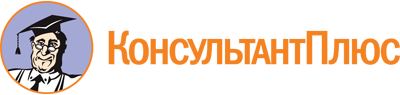 Постановление Правительства Ивановской области от 28.12.2012 N 571-п
(ред. от 27.07.2022)
"О некоторых вопросах участия адвокатов в деятельности государственной системы бесплатной юридической помощи на территории Ивановской области"
(вместе с "Порядком оплаты труда адвокатов, оказывающих бесплатную юридическую помощь гражданам Российской Федерации в рамках государственной системы бесплатной юридической помощи, и компенсации их расходов на оказание бесплатной юридической помощи", "Порядком направления Адвокатской палатой Ивановской области в Правительство Ивановской области ежегодного доклада и сводного отчета об оказании адвокатами бесплатной юридической помощи в рамках государственной системы бесплатной юридической помощи")Документ предоставлен КонсультантПлюс

www.consultant.ru

Дата сохранения: 19.04.2023
 Список изменяющих документов(в ред. Постановлений Правительства Ивановской областиот 01.07.2016 N 199-п, от 01.02.2017 N 15-п, от 26.09.2018 N 285-п,от 27.07.2022 N 378-п)Список изменяющих документов(в ред. Постановлений Правительства Ивановской областиот 01.07.2016 N 199-п, от 26.09.2018 N 285-п, от 27.07.2022 N 378-п)N п/пВид бесплатной юридической помощиРазмер оплаты труда (в рублях)1231.Правовая консультация в устной форме500 рублей за одну консультацию <*>(в ред. Постановлений Правительства Ивановской области от 01.07.2016 N 199-п, от 27.07.2022 N 378-п)(в ред. Постановлений Правительства Ивановской области от 01.07.2016 N 199-п, от 27.07.2022 N 378-п)(в ред. Постановлений Правительства Ивановской области от 01.07.2016 N 199-п, от 27.07.2022 N 378-п)2.Правовая консультация в письменной форме600 рублей за один документ(в ред. Постановления Правительства Ивановской области от 26.09.2018 N 285-п)(в ред. Постановления Правительства Ивановской области от 26.09.2018 N 285-п)(в ред. Постановления Правительства Ивановской области от 26.09.2018 N 285-п)3.Составление заявлений, жалоб, ходатайств и других документов правового характера (кроме судебных)800 рублей за один документ(в ред. Постановлений Правительства Ивановской области от 26.09.2018 N 285-п, от 27.07.2022 N 378-п)(в ред. Постановлений Правительства Ивановской области от 26.09.2018 N 285-п, от 27.07.2022 N 378-п)(в ред. Постановлений Правительства Ивановской области от 26.09.2018 N 285-п, от 27.07.2022 N 378-п)4.Составление заявлений, жалоб, ходатайств и других документов правового характера (судебных)1300 рублей за один документ(в ред. Постановлений Правительства Ивановской области от 26.09.2018 N 285-п, от 27.07.2022 N 378-п)(в ред. Постановлений Правительства Ивановской области от 26.09.2018 N 285-п, от 27.07.2022 N 378-п)(в ред. Постановлений Правительства Ивановской области от 26.09.2018 N 285-п, от 27.07.2022 N 378-п)5.Представление интересов гражданина Российской Федерации в государственных и муниципальных органах, организациях в случаях и порядке, которые установлены федеральными законами и законами Ивановской области500 рублей по одному заявлению6.Представление интересов гражданина Российской Федерации в судах в случаях и порядке, которые установлены федеральными законами и законами Ивановской области1300 рублей за один день участия в судебном заседании(в ред. Постановления Правительства Ивановской области от 27.07.2022 N 378-п)(в ред. Постановления Правительства Ивановской области от 27.07.2022 N 378-п)(в ред. Постановления Правительства Ивановской области от 27.07.2022 N 378-п)Список изменяющих документов(в ред. Постановления Правительства Ивановской областиот 01.07.2016 N 199-п)NФИО адвокатаФИОгражданина, получившегобесплатнуююридическуюпомощь, номер заключенного с ним соглашенияДокументы, в соответствиис которыми оказанаюридическаяпомощь, с указанием их реквизитовВиды оказаннойбесплатной юридическойпомощиОбъем оказанной бесплатнойюридической помощиОбъем оказанной бесплатнойюридической помощиОбъем оказанной бесплатнойюридической помощиРасходы адвокатана оплатупроезда(руб.)Расходыадвоката по наймужилого помещения (руб.)Сумма, подлежащаяк оплате (компенсации) (руб.)(гр. 8 + гр.9 + гр. 10)NФИО адвокатаФИОгражданина, получившегобесплатнуююридическуюпомощь, номер заключенного с ним соглашенияДокументы, в соответствиис которыми оказанаюридическаяпомощь, с указанием их реквизитовВиды оказаннойбесплатной юридическойпомощиобъемразмер оплаты труда (руб.)сумма (руб.)Расходы адвокатана оплатупроезда(руб.)Расходыадвоката по наймужилого помещения (руб.)Сумма, подлежащаяк оплате (компенсации) (руб.)(гр. 8 + гр.9 + гр. 10)1234567891011ИтогоИтогоNФИО адвокатаСумма, подлежащая к оплате (компенсации) в соответствии со сводной заявкой об оплате труда адвокатов и компенсации расходов адвокатов по оказанию бесплатной юридической помощи гражданам Российской Федерацииза _________ 20__ г.Сумма, выплаченная адвокатуИтогоСписок изменяющих документов(в ред. Постановления Правительства Ивановской области от 01.02.2017 N 15-п)